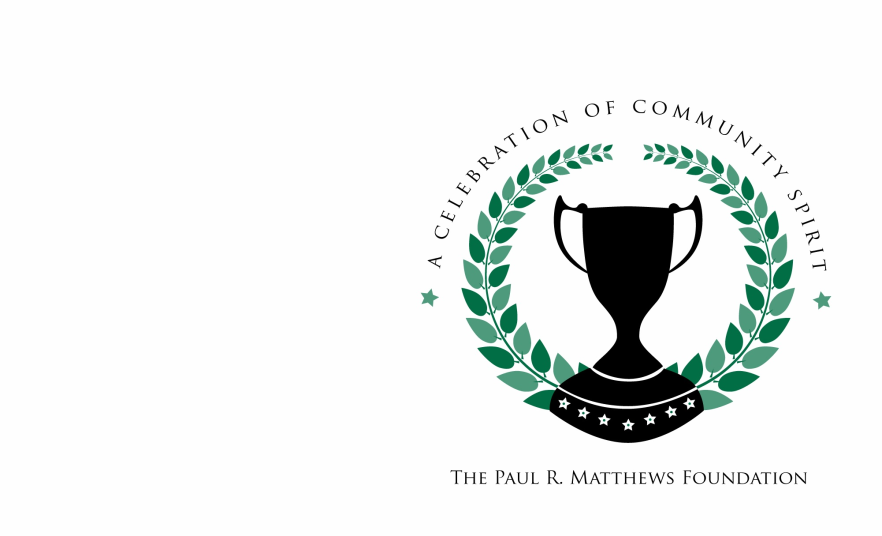 Paul R. Matthews FoundationEmail info at PRMFoundation@aol.comGrant ApplicationPlease submit grant applications by e-mail and by mail.  Applications should be sent by email to PRMFoundation@aol.com by June 30, 2013.  A signed copy, postmarked by June 30th must be mailed to:	Grants Committee	Paul R. Matthews FoundationName:Position:Organization:Address:Phone Number:Email Address:Date:Amount Requested:Signature of Applicant:Please describe the purpose for your request:How will the activities and accomplishments of your grant be sustained after your grant has been completed:Please describe how the funds will be used:Do you have any other sources of funding for all or parts of this Project? If so, please describe these resources:

Please share any information that will be helpful in understanding your project, including information about other applications or requests to other sources for funding:Budget Request FormExpenditures:1. Contractural Services/Personnel Related_______________________________  __________	$___  ______________________________  __________________       	$____________________________________________  ________	$___________2.  Supplies_________________________________________  	$_____________________________________________________	$_____________________________________________________	$_____________________________________________________	$_____________________________________________________	$___________3. Materials & Equipment__________________________________________	$_____________________________________________________	$_____________________________________________________	$_____________________________________________________	$________    _4.  Other__________________________________________	$_____    ____     __________________________________________	$__ _______ ___________________________________________	$_______ __ _

                                                        TOTAL:		            $______ __ __                                             